Kraków, dnia 04.07.2018 r.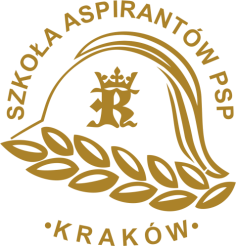 WK-I.2370.12.3.2018OGŁOSZENIE O DIALOGU TECHNICZNYMZAMAWIAJĄCYSzkoła Aspirantów Państwowej Straży Pożarnej w Krakowieos. Zgody 18, 31-951 KrakówREGON: 000173427NIP: 678-002-92-86II. DANE KONTAKTOWE ZAMAWIAJĄCEGO Szkoła Aspirantów Państwowej Straży Pożarnej w Krakowieos. Zgody 18, 31-951 KrakówTelefon: 12-64-60-100Fax: 12-64-60-199Strona internetowa: www.sapsp.plEmail: szkola@sapsp.plOsoba wyznaczona do kontaktu: mł. bryg. Rafał Niemiec tel. 12 64 60 356, faks. 12 64 60 199, e-mail: szkola@sapsp.plWszelką korespondencję kierowaną do Zamawiającego należy opatrzyć dopiskiem:„Dialog techniczny związany z postępowaniem o udzielenie zamówienia publicznego na dostawę infrastruktury serwerowejdla Szkoły Aspirantów Państwowej Straży Pożarnej w Krakowie”III. PODSTAWA PRAWNADialog techniczny prowadzony jest na podstawie art. 31a - 31c ustawy z dnia 29 stycznia 2004 r. Prawo zamówień publicznych (Dz. U. z 2017 r. poz. 1579 ze zm.).IV. PRZEDMIOT ZAMÓWIENIA ORAZ CEL PROWADZENIA DIALOGUZamawiający ogłasza dialog techniczny związany z postępowaniem o udzielenie zamówienia publicznego, którego przedmiotem jest dostawa infrastruktury serwerowej dla Szkoły Aspirantów Państwowej Straży Pożarnej w Krakowie (Budowa systemu bezpieczeństwa styku sieci LAN z siecią INTERNET wraz z modernizacją sieci LAN, wymiana sprzętowa i programowa systemu wirtualizacji środowiska IT wraz z macierzą dyskową i rozbudową systemu backupu, wdrożenie systemu monitorowania środowiska IT zamawiającego – dostawa urządzeń, instalacja, konfiguracja, migracje, uruchomienie produkcyjne, szkolenia).Numer nadany sprawie przez Zamawiającego: WK-I.2370.12.2018.Celem dialogu technicznego jest pozyskanie przez Zamawiającego informacji, które mogą być wykorzystane przy przygotowaniu opisu przedmiotu zamówienia, specyfikacji istotnych warunków zamówienia, w tym ustaleniu kryteriów oceny ofert, treści wzoru umowy oraz szacowaniu wartości przedmiotu zamówienia.Zamawiający w toku dialogu, zamierza pozyskać wiedzę w zakresie:informacji technicznych, sposobów instalacji, konfiguracji i wdrożenia systemu oraz innych usług wchodzących w zakres przedmiotu zamówienia,pozyskania wiedzy dotyczącej obliczania i projektowania architektury systemów będących przedmiotem zamówienia oraz wymagań technicznych sprzętu teleinformatycznego, wymaganych systemów operacyjnych i narzędzi informatycznych,kompetencji Wykonawcy koniecznych dla realizacji zamówienia,oczekiwanych kompetencji po stronie Zamawiającego,proponowanego harmonogramu realizacji zamówienia, wdrożenia i szkoleń użytkowników,zapewnienia usługi wsparcia dla użytkowników systemu,marek i typów urządzeń spełniających oczekiwania Zamawiającego wraz z ich szacunkową wartością.W wyniku przeprowadzenia dialogu technicznego określenie przedmiotu planowanego zamówienia nastąpić ma w sposób wyczerpujący i umożliwiający zamawiającemu nabycie jak najbardziej nowoczesnych lub innowacyjnych i optymalnych z punktu widzenia obiektywnych potrzeb zamawiającego urządzeń i usług.Zamawiający oczekuje, iż Uczestnik przedstawi, wykorzystując najnowszą branżową wiedzę, standardy oraz najlepsze praktyki, koncepcję realizacji przedmiotowego zamówienia, gdzie głównym priorytetem będzie uzyskanie jak najbardziej optymalnego z punktu widzenia Zamawiającego, stosunku jakości i wydajności zamawianych urządzeń i usług do ceny.Określenie przedmiotu dialogu technicznegoZamawiający ma zamiar przeprowadzić postępowanie o udzielenie zamówienia publicznego, w wyniku którego udzieli zamówienia na „Budowę systemu bezpieczeństwa styku sieci LAN z siecią INTERNET wraz z modernizacją sieci LAN, wymianę sprzętową i programową systemu wirtualizacji środowiska IT wraz z macierzą dyskową i rozbudową systemu backupu, wdrożenie systemu monitorowania środowiska IT zamawiającego – dostawa urządzeń, instalacja, konfiguracja, migracje, uruchomienie produkcyjne, szkolenia” z podziałem na 3 części.Opis potrzeb i wymagań zamawiającego:CZĘŚĆ IBudowa systemu bezpieczeństwa styku sieci LAN zamawiającego z siecią INTERNET wraz z modernizacją sieci LAN - dostawa urządzeń, instalacja, konfiguracja, migracje, uruchomienie produkcyjne, szkoleniaW ramach zadania Zamawiający oczekuje propozycji marek i typów urządzeń brzegowych klasy UTM oraz przełączników szkieletowych i dostępowych wraz z szacunkowymi cenami brutto. Określenie zakresu szkolenia wymaganego do zarządzania w/w urządzeniami.Urządzenia klasy UTM - w propozycji należy uwzględnić m.in.:pracę w klastrze HAmożliwość połączenia z przełącznikami szkieletowymi światłowodowymi uplinkami co najmniej10 Gb/s, liczbę linków należy dobrać uwzględniając ruch w sieci zamawiającego lub zaproponować uplinki 40 Gb/s,urządzenia mają zapewniać usługę NAT do sieci INTERNET oraz routing pomiędzy logicznymi segmentami sieci Zamawiającego,wydajność firewall’a ma uwzględniać liczbę łącz WAN, filtrowanie ruchu do i z sieci INTERNET, filtrowanie ruchu pomiędzy logicznymi segmentami sieci LAN zamawiającego,ochronę stacji roboczych Zamawiającego programem antywirusowym dostarczanym wraz z urządzeniem UTM w cenie tego urządzenia.przykładowe wdrożenia w jednostkach organizacyjnych MSWPrzełącznik szkieletowy warstwy L3 – w propozycji należy uwzględnić m.in.kompatybilność na poziomie protokołów producenta z przełącznikami Cisco Catalyst 3850-24U Zamawiającego,możliwość łączenia w stos z w/w przełącznikami oraz wsparcie dla technologii Cisco StackPowermin 24 porty 10 G SFP+,porty uplinkowe 10 Gb/s, 40 Gb/sPrzełącznik dostępowy warstwy L2 - w propozycji należy uwzględnić m.in.kompatybilność na poziomie protokołów producenta z przełącznikami Cisco Catalyst 3850-24U Zamawiającego, w szczególności VLAN Trunking Protocol oraz obsługą sesji virtual SPAN,max. 24 porty 10Mb/100Mb/1000Mbmin 2 porty uplinkowe SFP+ 10 Gb/s,wsparcie i obsługa PoE z budżetem mocy min. 370 W,przepustowość rutowania/przełączania na poziomie co najmniej 200 Gb/sCZĘŚĆ IIWymiana sprzętowa i programowa systemu wirtualizacji środowiska IT wraz z macierzą dyskową i rozbudową systemu backupuW ramach zadania Zamawiający oczekuje propozycji marek i typów urządzeń schematów ich fizycznej i logicznej konfiguracji wraz z szacunkowymi cenami brutto.Określenie zakresu szkolenia wymaganego do zarządzania w/w urządzeniami.Należy przedstawić rozwiązania oparte o:klaster serwerowy typu blade z wirtualizatorem Hyper Vklaster serwerowy w obudowie rack 19” z wirtualizatorem VMWare 6.0W propozycji należy uwzględnić m.in.:system docelowo ma obsługiwać ok 40 maszyn wirtualnych (30 windows, 10 linux) przy zakładanym średnim obciążeniu procesorów i pamięci poszczególnych węzłów klastra nie przekraczającym 50% dostępnych zasobów,należy zaproponować odpowiednio dobraną macierz dyskową z dwoma kartami FC 16 Gb dla blade, dwoma kartami dwuportowymi iSCSI 10 Gb dla rack, pojemność macierzy do 60TBdo systemu backupu należy wykorzystać bibliotekę taśmową Zamawiającego oraz zaproponować specjalistyczne oprogramowanie do wykonywania kopii zapasowych maszyn wirtualnych oraz danych.CZĘŚĆ IIIWdrożenie systemu monitorowania środowiska IT zamawiającegoW ramach zadania Zamawiający oczekuje co najmniej 3 propozycji oprogramowania specjalistycznego wraz z przedstawieniem zalet i wad poszczególnych rozwiązań, oszacowania liczby wymaganych czujników dla środowiska IT Zamawiającego oraz szacunkowych cen brutto.Określenie zakresu szkolenia wymaganego do zarządzania w/w oprogramowaniem.W propozycji należy uwzględnić m.in.:wielkość monitorowanego środowiska IT zamawiającego,monitorowane zasoby (urządzenia sieciowe, serwery fizyczne i wirtualne, wirtualizatory, AD, aplikacje, itp.),wykorzystanie m.in. sprzętowej bramki sms do powiadamiania o zdarzeniach,możliwość rejestracji logów z monitorowanych urządzeń (syslog) oraz narzędzie do ich analizy,V. ZASADY PROWADZENIA DIALOGU Warunkiem udziału w dialogu technicznym jest złożenie zgłoszenia, stanowiącego Załącznik nr 1 do niniejszego Ogłoszenia wraz z dokumentem poświadczającym należyte umocowanie do reprezentacji zgłaszającego, w terminie określonym w niniejszym Ogłoszeniu.Dialog techniczny prowadzony będzie w języku polskim i ma charakter jawny. Zamawiający nie ujawni w toku Dialogu ani po jego zakończeniu informacji stanowiących tajemnicę przedsiębiorstwa w rozumieniu art. 11 ust. 4 ustawy z dnia 16 kwietnia 1993 r. o zwalczaniu nieuczciwej konkurencji (Dz. U. 2018 r. poz. 419), jeżeli Uczestnik, nie później niż wraz z przekazaniem informacji Zamawiającemu, zastrzegł, że przekazywane informacje nie mogą być udostępniane innym podmiotom. Do dokumentów sporządzonych w innych językach niż polski powinny być dołączone tłumaczenia na język polski.Dialog techniczny prowadzony będzie w formie spotkania indywidualnego z Uczestnikami.Termin zakończenia dialogu technicznego przewidywany jest na 18.07.2018 r. VI. ZGŁOSZENIE DO UDZIAŁU W DIALOGU TECHNICZNYM Podmioty zainteresowane udziałem w dialogu technicznym, spełniające wymagania określone w niniejszym Ogłoszeniu składają prawidłowo wypełnione i podpisane zgłoszenia do udziału w dialogu technicznym (Załącznik nr 1) wraz z pozostałymi dokumentami wskazanymi w niniejszym Ogłoszeniu. Zgłoszenia można składać: osobiście, w siedzibie Zamawiającego, tj. Szkoła Aspirantów Państwowej Straży Pożarnej, os. Zgody 18, 31-951 Kraków - sekretariat Komendanta Szkoły, pokój 200, II piętro, bud. A.faksem na nr 12 64 60 199 lub za pośrednictwem poczty elektronicznej na adres szkola@sapsp.pl. Termin składania zgłoszeń do dnia 11.07.2018 r. Decyduje data wpływu zgłoszenia do Zamawiającego. Zamawiający nie jest zobowiązany dopuścić do dialogu technicznego podmioty, które złożą zgłoszenie do udziału w dialogu po wyznaczonym terminie.VII. UWAGI KOŃCOWENieprzystąpienie do Dialogu nie ogranicza praw oraz nie działa na niekorzyść potencjalnych Wykonawców w postępowaniu. Ogłoszenie i prowadzenie Dialogu nie zobowiązuje Zamawiającego do przeprowadzenia postępowania ani do udzielenia zamówienia.Zamawiający może w każdej chwili zrezygnować z prowadzenia Dialogu z wybranym Uczestnikiem, jeżeli uzna, iż przekazywane przez niego informacje nie są przydatne do osiągnięcia celu Dialogu.W trakcie Dialogu Zamawiający może korzystać z pomocy biegłych i doradców, dysponujących wiedzą specjalistyczną, niezbędną do przeprowadzenia dialogu.Zamawiający może zdecydować o przedłużeniu czasu prowadzenia Dialogu ponad czas przewidziany w Ogłoszeniu.Koszty związane z uczestnictwem w Dialogu ponoszą Uczestnicy. Koszty uczestnictwa w Dialogu nie podlegają zwrotowi przez Zamawiającego, nawet wówczas, gdy pomimo przeprowadzonego Dialogu nie zostanie wszczęte Postępowanie ani udzielone jakiekolwiek zamówienie. Uczestnicy nie otrzymują wynagrodzenia od Zamawiającego z tytułu uczestnictwa w Dialogu.Zamawiający decyduje o zakończeniu Dialogu. Uzasadnienie decyzji nie jest wymagane.O zakończeniu Dialogu Zamawiający niezwłocznie poinformuje umieszczając informację na swojej stronie internetowej, a w przypadku zakończenia Dialogu po zaproszeniu wybranych Uczestników do udziału w Dialogu również poprzez przekazanie informacji Uczestnikom.W toku Dialogu Zamawiający nie podejmuje jakichkolwiek czynności w rozumieniu art. 180 ust. 1 Ustawy Pzp. Uczestnikom ani innym podmiotom nie przysługują środki odwoławcze określone w Ustawie Pzp.Komendanta Szkoły Aspirantów Państwowej Straży Pożarnej w Krakowiep.o./-/ 							  st. kpt. mgr inż. Marek CHWAŁAZałącznik nr 1Zgłoszenie do udziału w Dialogu TechnicznymDziałając w imieniu ………………………………………………………………………………………………………………….., w odpowiedzi na Ogłoszenie o Dialogu Technicznym nr sprawy WK-I.2370.12.2018, składam niniejszym Zgłoszenie udziału w Dialogu Technicznym organizowanym przez Szkołę Aspirantów Państwowej Straży Pożarnej w Krakowie, którego przedmiotem jest dostawa infrastruktury serwerowej dla Szkoły Aspirantów Państwowej Straży Pożarnej w Krakowie. Zgłaszający: Nazwa 	. Adres 	. Tel. …………………….…… faks ………….…..………………. e-mail……...…………………….. Dane osoby upoważnionej przez Zgłaszającego do kontaktów: Imię i nazwisko 	. Funkcja 	. Tel. ………………….…… faks………….…..………………. e-mail……………………………….. W związku ze Zgłoszeniem do udziału w Dialogu Technicznym oświadczam, iż: jestem należycie umocowany/a do reprezentowania Zgłaszającego na dowód czego przedkładam dokument potwierdzający moje umocowanie; wyrażam zgodę na przetwarzanie i przechowywanie przez Szkołę Aspirantów Państwowej Straży Pożarnej w Krakowie informacji zawartych w niniejszym Zgłoszeniu dla celów Dialogu lub Postępowania; udzielam bezwarunkowej zgody na wykorzystanie informacji przekazywanych w toku Dialogu, w tym również informacji stanowiących przedmiot praw autorskich Zgłaszającego, na potrzeby przeprowadzenia Postępowania, którego przedmiotem jest dostawa infrastruktury serwerowej dla Szkoły Aspirantów Państwowej Straży Pożarnej w Krakowie, w tym w szczególności do przygotowania opisu przedmiotu Zamówienia, specyfikacji istotnych warunków zamówienia /SIWZ/ lub określenia warunków umowy dla Zamówienia.Zamawiający nie ujawni w toku Dialogu ani po jego zakończeniu informacji stanowiących tajemnicę przedsiębiorstwa w rozumieniu art. 11 ust. 4 ustawy z dnia 16 kwietnia 1993 r. o zwalczaniu nieuczciwej konkurencji (Dz. U. 2018 r. poz. 419), jeżeli Uczestnik, nie później niż wraz z przekazaniem informacji Zamawiającemu, zastrzegł, że przekazywane informacje nie mogą być udostępniane innym podmiotom.Wyrażamy zgodę na przetwarzanie danych osobowych przez Komendanta Szkoły Aspirantów Państwowej Straży Pożarnej w Krakowie z siedzibą os. Zgody 18, 31-951 Kraków - Administratora danych osobowych, zgodnie z rozporządzeniem Parlamentu Europejskiego i Rady (UE) 2016/679 z dnia 27 kwietnia 2016 r. w sprawie ochrony osób fizycznych w związku z przetwarzaniem danych osobowych i w sprawie swobodnego przepływu takich danych oraz uchylenia dyrektywy 95/46/WE (ogólne rozporządzenie o ochronie danych) (Dz. Urz. UE L 119 z 04.05.2016, str. 1).Oświadczam, że wypełniłem obowiązki informacyjne przewidziane w art. 13 lub art. 14 RODO /Rozporządzenie Parlamentu Europejskiego i Rady (UE) 2016/679 z dnia 27 kwietnia 2016 r. w sprawie ochrony osób fizycznych w związku z przetwarzaniem danych osobowych i w sprawie swobodnego przepływu takich danych oraz uchylenia dyrektywy 95/46/WE (ogólne rozporządzenie o ochronie danych) (Dz. Urz. UE L 119 z 04.05.2016, str. 1)/ wobec osób fizycznych, od których dane osobowe bezpośrednio lub pośrednio pozyskałem w celu ubiegania się o udzielenie zamówienia publicznego w niniejszym postępowaniu. Uwaga: W przypadku gdy wykonawca nie przekazuje danych osobowych innych niż bezpośrednio jego dotyczących lub zachodzi wyłączenie stosowania obowiązku informacyjnego, stosownie do art. 13 ust. 4 lub art. 14 ust. 5 RODO treści oświadczenia wykonawca nie składa (np. przez jego wykreślenie).W imieniu Zgłaszającego: